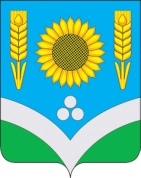 Муниципальное казенное общеобразовательное учреждениеРоссошанского муниципального районаВоронежской областиПРИКАЗот  01 .09.2016года                                                                                                           № 148 -общ        -Об утверждении рабочих программ педагогов.В соответствии с п.5 статьи 12 «Образовательные программы» Закона РФ «  Об образовании» и на основании Положения о рабочей программе педагога утвердить рассмотренные на заседаниях школьных методических объединений учителей - предметников рабочие программы на 2016-2017 учебный год:Директор школы                             О. В. Сушкова№ппНазвание программыклассСоставительГде рассмотрена и принята(дата, номер, название документа)1Математика6Цимбал Н.В.Протокол заседания МО учителей математики№1  от 29.08.20162Математика8Цимбал Н.В.Протокол заседания МО учителей математики№1  от 29.08.20163Математика6аПисьменная Е.НПротокол заседания МО учителей математики№1  от 29.08.20164Математика 7Письменная Е.НПротокол заседания МО учителей математики№1  от 29.08.20165Математика 9аПисьменная Е.НПротокол заседания МО учителей математики№1  от 29.08.20166Математика5Коцарева С.И.Протокол заседания МО учителей математики№1  от 29.08.20167Математика (профильный уровень)10Коцарева С.И.Протокол заседания МО учителей математики№1  от 29.08.20168Математика 9бКоцарева С.И.Протокол заседания МО учителей математики№1  от 29.08.20169Математика5Коцарева С.И.Протокол заседания МО учителей математики№1  от 29.08.201610Математика(профильный уровень)11Сушкова О.В.Протокол заседания МО учителей математики№1  от 29.08.201611Русский язык6аМихайленко Н.А.Протокол заседания МО учителей русского языка и литературы №1  от 29.08.201612Русский язык8Михайленко Н.А.Протокол заседания МО учителей русского языка и литературы №1  от 29.08.201613Русский язык( базовый уровень)10Михайленко Н.А.Протокол заседания МО учителей русского языка и литературы №1  от 29.08.201614Русский язык5аГвоздева Е.С.Протокол заседания МО учителей русского языка и литературы №1  от 29.08.201615Русский язык6бГвоздева Е.С.Протокол заседания МО учителей русского языка и литературы №1  от 29.08.201616Русский язык 9Гвоздева Е.С.Протокол заседания МО учителей русского языка и литературы №1  от 29.08.201617Русский язык ( базовый уровень)11Кобыльник Т.В.Протокол заседания МО учителей русского языка и литературы №1  от 29.06.201618Русский язык5бКобыльник Т.В.Протокол заседания МО учителей русского языка и литературы №1  от 29.08.201619Русский язык7Кобыльник Т.В.Протокол заседания МО учителей русского языка и литературы №1  от 29.08.201620 Русский язык6вРостроса Т.Ю.Протокол заседания МО учителей русского языка и литературы №1  от 29.08.201621Литература6аМихайленко Н.А.Протокол заседания МО учителей русского языка и литературы №1  от 29.08.201622Литература8Михайленко Н.А.Протокол заседания МО учителей русского языка и литературы №1  от 29.08.201623Литература ( базовый уровень)10Михайленко Н.А.Протокол заседания МО учителей русского языка и литературы №1  от 29.08.201624Литература5аГвоздева Е.С.Протокол заседания МО учителей русского языка и литературы №1  от 29.08.201625Литература6бГвоздева Е.С.Протокол заседания МО учителей русского языка и литературы №1  от 29.08.201626Литература9Гвоздева Е.С.Протокол заседания МО учителей русского языка и литературы №1  от 29.08.201627Литература ( базовый уровень)11Кобыльник Т.В.Протокол заседания МО учителей русского языка и литературы №1  от 29.06.201628Литература5бКобыльник Т.В.Протокол заседания МО учителей русского языка и литературы №1  от 29.08.201629Литература7Кобыльник Т.В.Протокол заседания МО учителей русского языка и литературы №1  от 29.08.201630Литература6вРостроса Т.Ю.Протокол заседания МО учителей русского языка и литературы №1  от 29.08.201631Иностранный язык5аСнеговская Н.А.Протокол заседания МО учителей иностранного  языка  №1  от 29.08.201632Иностранный язык6Снеговская Н.А.Протокол заседания МО учителей иностранного  языка  №1  от 29.08.201633Иностранный язык8Снеговская Н.А.Протокол заседания МО учителей иностранного  языка  №1  от 29.08.201634Иностранный язык9Снеговская Н.А.Протокол заседания МО учителей иностранного  языка  №1  от 29.08.201635Иностранный язык11Снеговская Н.А.Протокол заседания МО учителей иностранного  языка  №1  от 29.08.201636Иностранный язык7бГришина А.А.Протокол заседания МО учителей иностранного  языка  №1  от 29.08.201637Иностранный язык5бГришина А.А.Протокол заседания МО учителей иностранного  языка  №1  от 29.08.201638Иностранный язык8бГришина А.А.Протокол заседания МО учителей иностранного  языка  №1  от 29.08.201639Иностранный язык5аДонцова Ю.И.Протокол заседания МО учителей иностранного  языка  №1  от 29.08.201640Иностранный язык7Донцова Ю.И.Протокол заседания МО учителей иностранного  языка  №1  от 29.08.201641Иностранный язык9аДонцова Ю.И.Протокол заседания МО учителей иностранного  языка  №1  от 29.08.201642Иностранный язык10Донцова Ю.И.Протокол заседания МО учителей иностранного  языка  №1  от 29.08.201643Второй иностранный язык5аДонцова Ю.И.Протокол заседания МО учителей иностранного  языка  №1  от 29.08.201644Второй иностранный язык6аДонцова Ю.И.Протокол заседания МО учителей иностранного  языка  №1  от 29.08.201645Второй иностранный язык7аДонцова Ю.И.Протокол заседания МО учителей иностранного  языка  №1  от 29.08.201646История9Лихова Г.В.Протокол заседания МО учителей истории и обществознания  №1  от 29.08.201647История ( базовый уровень)11Лихова Г.В.Протокол заседания МО учителей истории и обществознания  №1  от 29.08.201648История(базовый уровень)10Брагина О.Н.Протокол заседания МО учителей истории и обществознания  №1  от 29.08.201649Всеобщая история5Брагина О.Н.Протокол заседания МО учителей истории и обществознания  №1  от 29.08.201650История8Брагина О.Н.Протокол заседания МО учителей истории и обществознания  №1  от 29.08.201651 Всеобщая история 6Ряднов А.А.Протокол заседания МО учителей истории и обществознания  №1  от 29.08.201652История  России6Ряднов А.А.Протокол заседания МО учителей истории и обществознания  №1  от 29.08.201653 Всеобщая история 7Ряднов А.А.Протокол заседания МО учителей истории и обществознания  №1  от 29.08.201654История  России7Ряднов А.А.Протокол заседания МО учителей истории и обществознания  №1  от 29.08.201655Обществознание (включая экономику и право)9Лихова Г.В.Протокол заседания МО учителей истории и обществознания  №1  от 29.08.201656Обществознание (включая экономику и право) (базовый уровень)11Лихова Г.В.Протокол заседания МО учителей истории и обществознания  №1  от 29.08.201657Обществознание (включая экономику и право) 8Брагина О.Н.Протокол заседания МО учителей истории и обществознания  №1  от 29.08.201658Обществознание5Брагина О.Н.Протокол заседания МО учителей истории и обществознания  №1  от 29.08.201659Обществознание (включая экономику и право) (базовый уровень)10Брагина О.Н.Протокол заседания МО учителей истории и обществознания  №1  от 29.08.201660Обществознание (профильный уровень)10Брагина О.Н.Протокол заседания МО учителей истории и обществознания  №1  от 29.08.201661Обществознание 6Ряднов А.А.Протокол заседания МО учителей истории и обществознания  №1  от 29.08.201662Обществознание7Ряднов А.А.Протокол заседания МО учителей истории и обществознания  №1  от 29.08.201663География6Карабанова Л.В.Протокол заседания МО учителей естественных наук  №1  от 29.08.201664География7Карабанова Л.В.Протокол заседания МО учителей естественных наук  №1  от 29.08.201665География8-9Карабанова Л.В.Протокол заседания МО учителей естественных наук  №1  от 29.08.201666География(базовый уровень)10-11Карабанова Л.В.Протокол заседания МО учителей естественных наук  №1  от 29.08.201667География5Карабанова Л.В.Протокол заседания МО учителей естественных наук  №1  от 29.08.201668Краеведение11Лихова Г.В..Протокол заседания МО учителей истории и обществознания  №1  от 29.08.201669Краеведение10Брагина О.Н.Протокол заседания МО учителей истории и обществознания  №1  от 29.08.201670Экономика (профильный уровень)10Брагина О.Н.Протокол заседания МО учителей истории и обществознания  №1  от 29.08.201671Право (профильный уровень)10Брагина О.Н.Протокол заседания МО учителей истории и обществознания  №1  от 29.08.201672МХК11Лихова Г.В.Протокол заседания МО учителей истории и обществознания  №1  от 29.08.201673Физика6Мосияченко О.Н.Протокол заседания МО учителей математики№1  от 29.08.201674Физика7Мосияченко О.НПротокол заседания МО учителей математики№1  от 29.08.201675Физика8Мосияченко О.НПротокол заседания МО учителей математики№1  от 29.08.201676Физика9Мосияченко О.НПротокол заседания МО учителей математики№1  от 29.08.201677Физика (базовый уровень)11Мосияченко О.НПротокол заседания МО учителей математики№1  от 29.08.201678Физика (базовый уровень)10Мосияченко О.НПротокол заседания МО учителей математики№1  от 29.08.201679Физика (профильный уровень)10Мосияченко О.НПротокол заседания МО учителей математики№1  от 29.08.201680Биология5Казьмина М.Н.Протокол заседания МО учителей естественных наук  №1  от 29.08.201681Биология6Казьмина М.Н.Протокол заседания МО учителей естественных наук  №1  от 29.08.201682Биология7Казьмина М.Н.Протокол заседания МО учителей естественных наук  №1  от 29.08.201683Биология8Казьмина М.Н.Протокол заседания МО учителей естественных наук  №1  от 29.08.201684Биология9Сухарева О.В.Протокол заседания МО учителей естественных наук  №1  от 29.08.201685Биология (базовый уровень)10Сухарева О.В.Протокол заседания МО учителей естественных наук  №1  от 29.08.201686Биология (профильный уровень)10Сухарева О.В.Протокол заседания МО учителей естественных наук  №1  от 29.08.201687Биология (базовый уровень)11Сухарева О.В.Протокол заседания МО учителей естественных наук  №1  от 29.08.201688Химия8Киреева Е.А.Протокол заседания МО учителей естественных наук  №1  от 29.08.201689Химия9Киреева Е.А.Протокол заседания МО учителей естественных наук  №1  от 29.08.201690Химия (базовый уровень)10Киреева Е.А.Протокол заседания МО учителей естественных наук  №1  от 29.08.201691Химия (профильный уровень)10Киреева Е.А.Протокол заседания МО учителей естественных наук  №1  от 29.08.201692Химия (базовый уровень)11Киреева Е.А.Протокол заседания МО учителей естественных наук  №1  от 29.08.201693Информатика7Щетинина В.И.Протокол заседания МО учителей математики№1  от 29.08.201694Информатика (информатика  и ИКТ)10Щетинина В.И.Протокол заседания МО учителей математики№1  от 29.08.201695Информатика и ИКТ8-9Щетинина В.И.Протокол заседания МО учителей математики№1  от 29.08.201696Информатика и ИКТ11Щетинина В.И.Протокол заседания МО учителей математики№1  от 29.08.201697Информатика (информатика  и ИКТ)11Щетинина В.И.Протокол заседания МО учителей математики№1  от 29.08.201698Физическая культура8бСимановский И.П.Протокол заседания МО учителей физической культуры№1  от 29.08.201699Физическая культура9Симановский И.П.Протокол заседания МО учителей физической культуры№1  от 29.08.2016100Физическая культура10Симановский И.П.Протокол заседания МО учителей физической культуры№1  от 29.08.2016101Физическая культура11Симановский И.П.Протокол заседания МО учителей физической культуры№1  от 29.08.2016102Физическая культура5Гаюн А.С.Протокол заседания МО учителей физической культуры№1  от 29.08.2016103Физическая культура6Гаюн А.С.Протокол заседания МО учителей физической культуры№1  от 29.08.2016104Физическая культура7Гаюн А.С.Протокол заседания МО учителей физической культуры№1  от 29.08.2016105Физическая культура8аГаюн А.С.Протокол заседания МО учителей физической культуры№1  от 29.08.2016106Основы безопасности жизнедеятельности8Гаюн А.С.Протокол заседания МО учителей физической культуры№1  от 29.08.2016107Основы безопасности жизнедеятельности10Гаюн А.С.Протокол заседания МО учителей физической культуры№1  от 29.08.2016108Основы безопасности жизнедеятельности11Гаюн А.С.Протокол заседания МО учителей физической культуры№1  от 29.08.2016109Основы безопасности жизнедеятельности7Гаюн А.С.Протокол заседания МО учителей физической культуры№1  от 29.08.2016110Технология5Шпомер Ю.В.Протокол заседания МО учителей эстетического цикла №1  от 29.08.2016111Технология6Шпомер Ю.В.Протокол заседания МО учителей эстетического цикла №1  от 29.08.2016112Технология7Шпомер Ю.В.Протокол заседания МО учителей эстетического цикла №1  от 29.08.2016113Технология8Шпомер Ю.В.Протокол заседания МО учителей эстетического цикла №1  от 29.08.2016112Технология5-8Слюсарева Т.М.Протокол заседания МО учителей эстетического цикла №1  от 29.08.2016113Технология5Слюсарева Т.М.Протокол заседания МО учителей эстетического цикла №1  от 29.08.2016114Технология7Слюсарева Т.М.Протокол заседания МО учителей эстетического цикла №1  от 29.08.2016115Технология6Слюсарева Т.М.Протокол заседания МО учителей эстетического цикла №1  от 29.08.2016116Музыка5Пименова Ю.В.Протокол заседания МО учителей эстетического цикла №1  от 29.08.2016117Искусство (Музыка)5-8Пименова Ю.В.Протокол заседания МО учителей эстетического цикла №1  от 29.08.2016118Искусство (Музыка)9Пименова Ю.В.Протокол заседания МО учителей эстетического цикла №1  от 29.08.2016119Музыка6Пименова Ю.В.Протокол заседания МО учителей эстетического цикла №1  от 29.08.2016120Музыка7Пименова Ю.В.Протокол заседания МО учителей эстетического цикла №1  от 29.08.2016121Изобразительное искусство5Шарыгина Г.В.Протокол заседания МО учителей эстетического цикла №1  от 29.08.2016122Изобразительное искусство6Шарыгина Г.В.Протокол заседания МО учителей эстетического цикла №1  от 29.08.2016123Изобразительное искусство7Шарыгина Г.В.Протокол заседания МО учителей эстетического цикла №1  от 29.08.2016124Искусство ( ИЗО)8Шарыгина Г.В.Протокол заседания МО учителей эстетического цикла №1  от 29.08.2016125Искусство (ИЗО)9Шарыгина Г.В.Протокол заседания МО учителей эстетического цикла №1  от 29.08.2016126Основы духовно- нравственной культуры народов России5Ряднов А.А.Протокол заседания МО учителей истории и обществознания №1  от 29.08.2016127Основы санитарии и гигиены8Казьмина М.Н.Протокол заседания МО естественных наук №1 от 29.08.2016128Русский язык (индивидуальное обучение)адаптированная  программа6Ростроса Т.Ю.Протокол заседания МО учителей русского языка и литературы №1  от 29.08.2016129Русский язык (индивидуальное обучение) 10Ростроса Т.Ю.Протокол заседания МО учителей русского языка и литературы №1  от 29.08.2016130Русский язык (индивидуальное обучение)11Кобыльник Т.Ю.Протокол заседания МО учителей русского языка и литературы №1  от 29.08.2016131Литература(индивидуальное обучение) адаптированная программа6вРостроса Т.Ю.Протокол заседания МО учителей русского языка и литературы №1  от 29.08.2016132Литература (индивидуальное обучение) 10Ростроса Т.Ю.Протокол заседания МО учителей русского языка и литературы №1  от 29.08.2016133Литература(индивидуальное обучение) 11Кобыльник Т.В.Протокол заседания МО учителей русского языка и литературы №1  от 29.08.2016134Математика(индивидуальное обучение) адаптированная программа6вКоцарева С.И.Протокол заседания МО учителей математики№1  от 26.08.2016135Математика(индивидуальное обучение)10Сушкова О.В.Протокол заседания МО учителей математики№1  от 29.08.2016136Математика(индивидуальное обучение)11Цимбал Н.В.Протокол заседания МО учителей математики№1  от 29.08.2016137Иностранный  язык                   ( индивидуальное обучение)10Снеговская Н.А.Протокол заседания МО учителей иностранного  языка  №1  от 29.08.2016138Иностранный язык                  ( индивидуальное обучение)11Гришина А.А.Протокол заседания МО учителей иностранного  языка  №1  от 29.08.2016139История(индивидуальное обучение) адаптированная  программа6вРяднов А.А.Протокол заседания МО учителей истории и обществознания  №1  от 29.08.2016140История (индивидуальное обучение) 10Ряднов А.А.Протокол заседания МО учителей истории и обществознания  №1  от 29.08.2016141История (индивидуальное обучение) 11Ряднов А.А.Протокол заседания МО учителей истории и обществознания  №1  от 29.08.2016142Обществознание (включая экономику и право) (индивидуальное обучение) 10Ряднов А.АПротокол заседания МО учителей истории и обществознания  №1  от 29.08.2016143География (индивидуальное обучение) адаптированная программа6вКарабанова Л.В.Протокол заседания МО учителей естественных наук  №1  от 29.08.2016144География (индивидуальное обучение)10Карабанова Л.В.Протокол заседания МО учителей естественных наук  №1  от 29.08.2016145География (индивидуальное обучение)11Карабанова Л.В.Протокол заседания МО учителей естественных наук  №1  от 29.08.2016146Физика (индивидуальное обучение)10Мосияченко О.Н.Протокол заседания МО учителей математики  №1  от 29.08.2016147Физика (индивидуальное обучение)11. Мосияченко О.НПротокол заседания МО учителей математики  №1  от 29.08.2016148Биология(индивидуальное обучение) адаптированная программа6вКазьмина М.Н.Протокол заседания МО учителей естественных наук  №1  от 29.08.2016149Биология (индивидуальное обучение)10Казьмина М.Н.Протокол заседания МО учителей естественных наук  №1  от 29.08.2016150Биология (индивидуальное обучение)11Казьмина М.Н.Протокол заседания МО учителей естественных наук  №1  от 29.08.2016153Химия (индивидуальное обучение)10Киреева Е.А.Протокол заседания МО учителей естественных наук  №1  от 29.08.2016154Информатика и ИКТ ( индивидуальное  обучение)10Щетинина В.И.Протокол заседания МО учителей математики№1  от 25.08.2014155Английский язык ( индивидуальное обучение)10Снеговская Н.АПротокол заседания МО учителей иностранного  языка  №1  от 29.08.2016156Английский язык ( индивидуальное обучение)11Гришина А.А.Протокол заседания МО учителей иностранного  языка  №1  от 29.08.2016157Социальная адаптация адаптированная программа ( индивидуальное обучение)6вСлюсарева Т.М.Протокол заседания МО учителей эстетического цикла №1  от 29.08.2016158Немецкий язык (факультативный   курс)8бДонцова Ю.И.Протокол заседания МО учителей иностранного языка  №1  от 25.08.2014159Инфознайка8Щетинина В, И.Протокол заседания МО учителей математики№1  от 29.08.2016160Проблемные вопросы биологии (элективный курс)9Сухарева О.В.Протокол заседания МО учителей естественных наук  №1  от29.08.2016161Техническая графика (элективный курс)9Шарыгина Г.В.Протокол заседания МО учителей эстетического цикла №1  от 29.08.2016162Политика и право(элективный курс)9Лихова Г.В.Протокол заседания МО учителей истории и обществознания  №1  от 29.08.2016163Исторический портрет (элективный курс)9Лихова Г.В.Протокол заседания МО учителей истории и обществознания  №1  от 29.08.2016164 Путешествуем по странам(элективный курс)9Карабанова Л.В.Протокол заседания МО учителей естественных наук  №1  от29.08.2016165История химии(элективный курс)9Киреева Е.А.Протокол заседания МО учителей естественных наук  №1  от 29.08.2016166Технология работы с КИМами(элективный курс)9Письменная Е.Н.Протокол заседания МО учителей математики№1  от 29.08.2016167Методы решения физических задач (элективный курс)9Мосияченко О.Н.Протокол заседания МО учителей математики№1  от 29.08.2016168Избранные главы общей биологии (элективный курс)10Сухарева О.В.Протокол заседания МО учителей естественных наук  №1  от 29.08.2016169Анатомия человека (элективный курс)10Сухарева О.В.Протокол заседания МО учителей естественных наук  №1  от 29.08.2016170За станицами учебника органической химии(элективный курс)10Киреева Е.А.Протокол заседания МО учителей естественных наук  №1  от 29.08.2016171Фундаментальные эксперименты в  физике (элективный курс)10Мосияченко О.Н.Протокол заседания МО учителей математики№1  от 29.08.2016172В мире физических задач11Мосияченко О.Н.Протокол заседания МО учителей математики№1  от 29.08.2016173Исторический портрет11Лихова Г.В.Протокол заседания МО учителей истории и обществознания  №1  от 29.08.2016174Экономика и право11Лихова Г.В.Протокол заседания МО учителей истории и обществознания  №1  от 29.08.2016175Практический курс географии11Карабанова Л.В.Протокол заседания МО учителей естественных наук  №1  от 29.08.2016176Удивительный мир чисел 5Коцарева С.И.Протокол заседания МО учителей математики№1  от 29.08.2016177Занимательный мир геометрии5Коцарева С.И.Протокол заседания МО учителей математики№1  от 29.08.2016178Треугольники и четырёхугольники в аппликации5Коцарева С.И.Протокол заседания МО учителей математики№1  от 29.08.2016179Знатоки информатики5Щетинина В.И.Протокол заседания МО учителей математики№1  от 29.08.2016180Компьютерная графика5Щетинина В.И.Протокол заседания МО учителей математики№1  от 29.08.2016181Волшебство печати5Щетинина В.И.Протокол заседания МО учителей математики№1  от 29.08.2016182Мастер презентаций5Щетинина В.И.Протокол заседания МО учителей математики№1  от 29.08.2016183Мой друг- компьютер6Щетинина В.И.Протокол заседания МО учителей математики№1  от 29.08.2016184В мире информационных моделей6Щетинина В.И.Протокол заседания МО учителей математики№1  от 29.08.2016185Алгоритмика6Щетинина В.И.Протокол заседания МО учителей математики№1  от 29.08.2016186Создание анимации в среде Power Point6Щетинина В.И.Протокол заседания МО учителей математики№1  от 29.08.2016187Растровая графика7Щетинина В.И.Протокол заседания МО учителей математики№1  от 29.08.2016188Расширенные возможности текстового процессора7Щетинина В.И.Протокол заседания МО учителей математики№1  от 29.08.2016189Час кода7Щетинина В.И.Протокол заседания МО учителей математики№1  от 29.08.2016190Творческая мастерская7Щетинина В.И.Протокол заседания МО учителей математики№1  от 29.08.2016191Физические явления5Казьмина М.Н.Протокол заседания МО учителей естественных наук  №1  от29.08.2016192Химические явления5Казьмина М.Н.Протокол заседания МО учителей естественных наук  №1  от29.08.2016193Древнейшие обитатели планеты6Казьмина М.Н.Протокол заседания МО учителей естественных наук  №1  от29.08.2016194Растения: от А до Я6Казьмина М.Н.Протокол заседания МО учителей естественных наук  №1  от29.08.2016195Удивительное рядом6Казьмина М.Н.Протокол заседания МО учителей естественных наук  №1  от29.08.2016196Во саду ли, в огороде…6Казьмина М.Н.Протокол заседания МО учителей естественных наук  №1  от29.08.2016197Древние обитатели воды7Казьмина М.Н.Протокол заседания МО учителей естественных наук  №1  от29.08.2016198Знакомьтесь, черви и моллюски7Казьмина М.Н.Протокол заседания МО учителей естественных наук  №1  от29.08.2016199Внимание, членистоногие!7Казьмина М.Н.Протокол заседания МО учителей естественных наук  №1  от29.08.2016200Просто о сложных7Казьмина М.Н.Протокол заседания МО учителей естественных наук  №1  от29.08.2016201Занимательная грамматика5Кобыльник Т.В.Протокол заседания МО учителей русского языка и литературы №1  от 29.08.2016202Понемногу о многом5Кобыльник Т.В.Протокол заседания МО учителей русского языка и литературы №1  от 29.08.2016203Загадки орфографии5Кобыльник Т.В.Протокол заседания МО учителей русского языка и литературы №1  от 29.08.2016204Задачи на движение6Цимбал Н.В.Протокол заседания МО учителей математики№1  от 29.08.2016205Задачи на зависимость между компонентами6Цимбал Н.В.Протокол заседания МО учителей математики№1  от 29.08.2016206Задачи математических олимпиад6Цимбал Н.В.Протокол заседания МО учителей математики№1  от 29.08.2016207Задачи на пропорцию и проценты6Цимбал Н.В.Протокол заседания МО учителей математики№1  от 29.08.2016208Такой знакомый и незнакомый русский язык7Михайленко Н.А.Протокол заседания МО учителей русского языка и литературы №1  от 29.08.2016209Откуда к нам пришли слова6Михайленко Н.АПротокол заседания МО учителей русского языка и литературы №1  от 29.08.2016210Увлекательная морфология6Михайленко Н.АПротокол заседания МО учителей русского языка и литературы №1  от 29.08.2016211Приведём наши знания в порядок6Михайленко Н.АПротокол заседания МО учителей русского языка и литературы №1  от 29.08.2016212Геометрия вокруг нас7Письменная Е.Н.Протокол заседания МО учителей математики№1  от 29.08.2016213Мастерица7Слюсарева Т.М.Протокол заседания МО учителей эстетического цикла №1  от 29.08.2016214Хозяин в доме7Шпомер Ю.В.Протокол заседания МО учителей эстетического цикла №1  от 29.08.2016